PROSTORNI ODNOSI: Gdje se nalazi           ? ZADATAK: Nacrtaj kocku i krug u zadanim odnosima!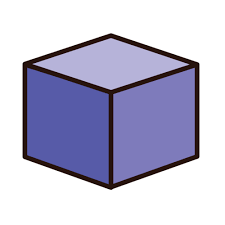 ISPREDIZANAUIZNADISPOD